INDICAÇÃO Nº 2500/2019Indica ao Poder Executivo Municipal melhorias na  iluminação de área pública no final da Avenida João Ometto, no Jardim Dulce.Excelentíssimo Senhor Prefeito Municipal, Nos termos do Art. 108 do Regimento Interno desta Casa de Leis, dirijo-me a Vossa Excelência para indicar que, por intermédio do setor competente, sejam executados serviços de melhoria na iluminação de área pública no final da Avenida João Ometto, no Jardim Dulce.Justificativa:		Moradores do bairro solicitam melhorias na iluminação do local, pois é muito escuro e tem gerado insegurança na população.Plenário “Dr. Tancredo Neves”, em 26 de Julho de 2019.Marcos Antonio Rosado MarçalMarcos Rosado-vereador-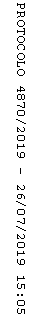 